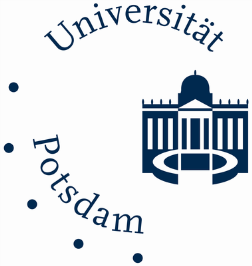 	Universität Potsdam	Department für Erziehungswissenschaften	Professur für Erziehungswissenschaftliche BildungsforschungSommersemester/Wintersemester JJ/JJSeminar Aus Vergleichsstudien lernenDozent/inProf. Dr. Dirk RichterTitel der Arbeitevtl. UntertitelVerfasser	Vor- und Zuname	Matrikelnummer:	xxxxxx	Studiengang: 		Lehramt Bachelor Fachsemester:		3	E-mail-Adresse:	xxxxx@uni-potsdam.de		Potsdam, den xx.xx.xx